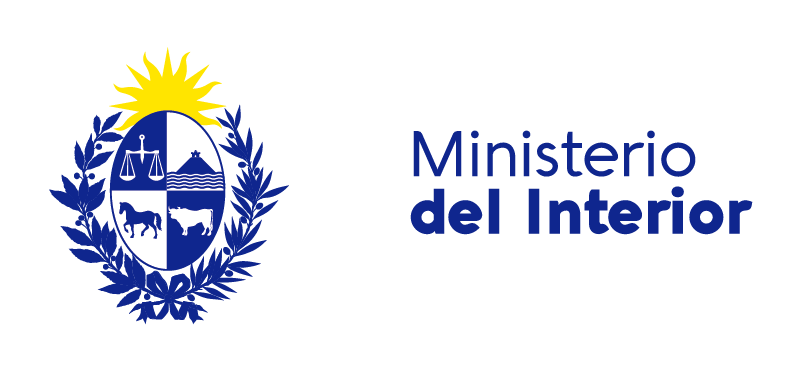   GERENCIA DEL ÁREA DE LOGÍSTICA                                                                Montevideo, 09 de marzo de 2021Ref.: Licitación Pública Internacional  Nro. 1/2021ANEXO IIIEn el marco de la Licitación Pública Internacional Nº 1/2021  referente a la “Adquisición de un helicóptero nuevo o usado modelo Robinson R66 Turbina, con tanque auxiliar de combustible de 165 litros N° de Parte G010-2 con todos sus sistemas y la instalación completa, ofreciéndose como parte de pago Helicóptero R 44 Raven II”, según las características y especificaciones técnicas que surgen del Anexo II de los presentes Pliegos, se informa que:PREGUNTA: Quería consultarles si debemos estar inscriptos en el RUPE para presentarnos a la licitación de referencia ya que somos los representes de la fabrica Robinson para Argentina y Uruguay.RESPUESTA: Si, deben estar inscriptos en el RUPE.Ver artículo 8 del Pliego de Condiciones Particulares. 